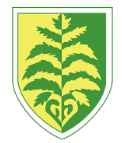 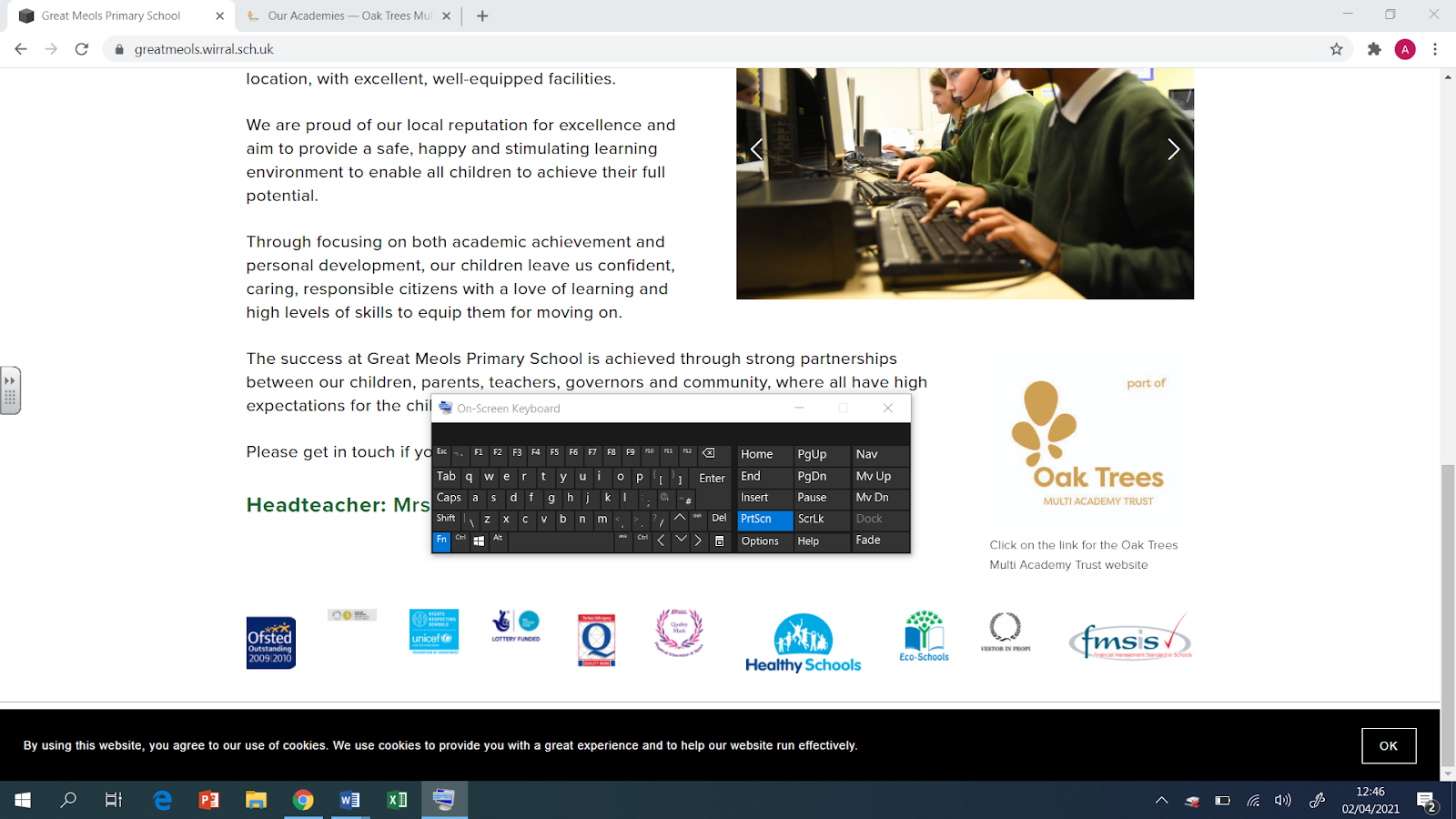 Brackenwood Junior School MathsLong Term Plan Y32023/24Each week of each half term123456Times table chants(tricky facts)4 x 12 and 12 x 4•At the park with my mate… 4 times 12 is 48•I left the park a little late… 12 times 4 is 4811 x 11•Fancy going for a run… 11, 11s is 1-2-17 x 8 and 8 x 7•My house is made of bricks… 7 times 8 is 56•This old house needs a fix… 8 times 7 is 564 x 6 and 6 x 4•Please sir, can I have some more?… 4 times 6 is 24•More made my belly sore… 6 times 4 is 247 x 7•This one’s my favourite rhyme… 7 times 7 is 498 x 9 and 9 x 8•Get in line, there’s a queue… 8 times 9 is 72•This long line will not do… 9 times 8 is 728 x 8	•I ate and ate ‘til I was sick on the floor… 8 times 8 is 649 x 12 and 12 x 9 •Saving the world is our fate… 9 times 12 is 108•A beautiful world we’ll create… 12 times 9 is 108 6 x 7  and 7 x 6 •Fancy a trip to the zoo? 6 times 7 is 42•At the zoo, I saw some poo… 7 times 6 is 426 x 8 and 8 x 6	•At the doctor’s, I had a long wait… 6 times 8 is 48•The doctor said her name was Kate… 8 times 6 is 486 x 12 and 12 x 6• Above the clouds, the bird flew… 6 x 12 is 72• The bird had an amazing view… 12 times 6 is 724 x 7 and 7 x 4	• Zooming down, I roller-skate… 4 times 7 is 28•Hurtling down towards the gate… 7 times 4 is 2812 x 12	•What’s that running past the door? 12 times 12 is 1-4 -48 x 12 and 12 x 8•I saw a magician doing tricks… 8 times 12 is 96• This magician had magic sticks… 12 times 8 is 966 x 9 and 9 x 6	• Digging down to the core… 6 times 9 is 54•I had to dig more and more… 9 times 6 is 544 x 8 and 8 x 4	• Where’s my car? It’s brand new… 4 x 8 is 32• My new car is shiny blue… 8 times 4 is 327 x 12 and 12 x 7• Carrots taste great, that’s for sure… 7 times 12 is 84• Crunchy carrots, I want more! … 12 times 7 is 8411 x 12 and 12 x 11	•Is that the train leaving for Crewe? … 11 x 12 is 1-3-2•Before the train, let’s grab a brew… 12 x 11 is 1-3-2Autumn 1Week123456Power maths unit Assessments and settling inUnit 1: Place value within 1,000Unit 1: Place value within 1,000Unit 1: Place value within 1,000Unit 2: Addition and subtraction (1)Unit 2: Addition and subtraction (1)ArithmeticHalf termly test – rising starsBase line assessment of arithmetic passportMental addition of 1 and 2 digit numbersincluding  number bonds to 100Mental subtraction of 1 and 2 digit numbersincluding  number bonds to 100Adding and subtracting 10 from a given numberCounting multiples of 10, 20, 25 and 50 from 0 or a given multipleColumn additionColumn addition with exchangingTimes tables to teach and assessTimetablespractice and assessments (test out of 99)245102, 4, 5, 10Autumn 2Week123456Power maths unitUnit 3: Addition and subtraction (2)Unit 3: Addition and subtraction (2)Unit 4: Multiplication and division (1)Unit 4: Multiplication and division (1)Unit 4: Multiplication and division (1)Assessment week and revision/catch upArithmeticHalf termly test – rising stars Column subtractionColumn subtraction with exchangingAddition and subtraction using missing numbers to consolidate the inverseAddition and subtraction using missing numbers to consolidate the inverseExpanded column multiplicationExpanded column multiplicationTimes tables to teach and assess36983, 6, 9, 83, 6, 9, 8Spring 1Week123456Power maths unitUnit 5: Multiplication and division (2)Unit 5: Multiplication and division (2)Unit 5: Multiplication and division (2)Unit 6: Multiplication and division (3)Unit 6: Multiplication and division (3)Unit 6: Multiplication and division (3)ArithmeticHalf termly test – rising stars Multiplying and dividing by 10 using whole numbersMultiplying and dividing by 10using whole numbersDoubling and halving 2 digit numbersDoubling and halving 2 digit numbers – introducing half as an answer (51div2=25 and a half)Division using grouping on a number line(96 div 8, counting in 8s to 96)Division using chunking on an number line(96 div 8, 10x8 is 80 and 2 x 8 is 16)Times tables to teach and assessincluding related division facts8, 9711127, 127, 12Spring 2Week123456Power maths unitUnit 7: Length and perimeterUnit 7: Length and perimeterUnit 8: Fractions (1)Unit 8: Fractions (1)Unit 9 : MassUnit 9 : Mass Assessment week and revisionArithmeticHalf termly test – rising stars Revisit expanded column multiplicationVariety of multiplication questions, ask children is this best to do expanded column multiplication or a mental method such as repeated addition?Column addition and subtractionFind fractions of amounts(Eg 1/3 of 12)Find fractions of amounts(Eg 2/3 of 12) Revision Times tables to teach and assessincluding related division facts2, 4, 5, 102, 4, 5, 103, 6, 9, 83, 6, 9, 87, 9, 11, 12Timetablestest out of 99Rapid recalls based on need.Summer 1Week123456Power maths unitUnit 10: CapacityUnit 11: Fractions (2)Unit 11: Fractions (2)Unit 12: MoneyUnit 13: TimeUnit 13: TimeArithmeticHalf termly test – rising stars Ordering fractions with different denominators on a number lineOrdering fractions using <> symbolsAdding fractions with the same denominator.Subtracting fractions with the same denominator.Refer to and ensure the arithmetic passport is checked offRevisionTimes tables to teach and assessincluding related division facts 2, 4, 5, 103, 6, 9, 83, 6, 9, 87, 9, 11, 127, 9, 11, 12Timetablestest out of 99Summer 2Week123456Power maths unitUnit 14: Angles and properties of shapesUnit 14: Angles and properties of shapesUnit 15: StatisticsUnit 15: StatisticsClass needAssessment week and revision/catch upArithmeticBased on teacher assessment and analysis of NTS and half termly testsHalf termly test – rising stars Column addition and subtracting with exchangingColumn addition and subtracting with exchangingExpanded column multiplicationDivision using chunking on an number lineAddition, subtraction, multiplication and division using missing numbers to consolidate the inverseRevisionTimes tables to teach and assessincluding related division factsClass need and Introduce the use of maths frame to answer a range of times table questions. Target focus groups.Children to practice answering online.Class need and Introduce the use of maths frame to answer a range of times table questions. Target focus groups.Children to practice answering online.Class need and Introduce the use of maths frame to answer a range of times table questions. Target focus groups.Children to practice answering online.Class need and Introduce the use of maths frame to answer a range of times table questions. Target focus groups.Children to practice answering online.Class need and Introduce the use of maths frame to answer a range of times table questions. Target focus groups.Children to practice answering online.